Solution-design/Integration, Troubleshooting, Unix Development: C/C++/PHP/Shell/TCL, System- & Application-ManagementSolution-design/Integration, Troubleshooting, Unix Development: C/C++/PHP/Shell/TCL, System- & Application-ManagementSolution-design/Integration, Troubleshooting, Unix Development: C/C++/PHP/Shell/TCL, System- & Application-ManagementSolution-design/Integration, Troubleshooting, Unix Development: C/C++/PHP/Shell/TCL, System- & Application-Management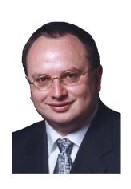 Regionen & Länder:D3, D4, D5, D6D3, D4, D5, D6Städte:04/2018 - heuteNetwork Support Services / OSSNetwork Support Services / OSSNetwork Support Services / OSS1 Jahr 1 MonatRolle:gleiche Rollegleiche Rollegleiche RolleKunde:7P7P7PEinsatzort:RatingenRatingenRatingenProjektinhalte:Das Team wurde aus dem Vorprojekt in eine andere Firma transferiert.Das Team wurde aus dem Vorprojekt in eine andere Firma transferiert.Das Team wurde aus dem Vorprojekt in eine andere Firma transferiert.Kenntnisse:Applikationsbetrieb, Shell, AnsibleApplikationsbetrieb, Shell, AnsibleApplikationsbetrieb, Shell, AnsibleEingesetzte Produkte:Zabbix, LinuxZabbix, LinuxZabbix, Linux04/2013 - 04/2018Network Support Services / OSSNetwork Support Services / OSSNetwork Support Services / OSS5 Jahre 1 MonatRolle:Applikationsbetrieb und Solution-Design/-IntegrationApplikationsbetrieb und Solution-Design/-IntegrationApplikationsbetrieb und Solution-Design/-IntegrationKunde:comebiscomebiscomebisEinsatzort:DüsseldorfDüsseldorfDüsseldorfProjektinhalte:Beratung im Bereich Solution-Design, Service-Tooling und Anwendungs- und Systembetrieb:
    - Beratung im Anwendungsbetrieb
    - Integration-Design und Integration von Services und internes Tooling
    - Design und Aufbau einer Monitoring-Lösung
    - Design, Aufbau und Betrieb von Authentifizierungslösungen im Bereich SSO und Web-Services

Dazu: Shell- und TCL-Scripting, Anwendungsprovisionierung mit Ansible, Zabbix-Monitoring (LAMP-basiert), Bereitstellung umfangreicher Anwendungsstacks zur besseren Separation von System- und Anwendungstools.Beratung im Bereich Solution-Design, Service-Tooling und Anwendungs- und Systembetrieb:
    - Beratung im Anwendungsbetrieb
    - Integration-Design und Integration von Services und internes Tooling
    - Design und Aufbau einer Monitoring-Lösung
    - Design, Aufbau und Betrieb von Authentifizierungslösungen im Bereich SSO und Web-Services

Dazu: Shell- und TCL-Scripting, Anwendungsprovisionierung mit Ansible, Zabbix-Monitoring (LAMP-basiert), Bereitstellung umfangreicher Anwendungsstacks zur besseren Separation von System- und Anwendungstools.Beratung im Bereich Solution-Design, Service-Tooling und Anwendungs- und Systembetrieb:
    - Beratung im Anwendungsbetrieb
    - Integration-Design und Integration von Services und internes Tooling
    - Design und Aufbau einer Monitoring-Lösung
    - Design, Aufbau und Betrieb von Authentifizierungslösungen im Bereich SSO und Web-Services

Dazu: Shell- und TCL-Scripting, Anwendungsprovisionierung mit Ansible, Zabbix-Monitoring (LAMP-basiert), Bereitstellung umfangreicher Anwendungsstacks zur besseren Separation von System- und Anwendungstools.Kenntnisse:Ansible, git, Bash Shell, SAML, Kerberos, PHP, Vagrant, LDAPAnsible, git, Bash Shell, SAML, Kerberos, PHP, Vagrant, LDAPAnsible, git, Bash Shell, SAML, Kerberos, PHP, Vagrant, LDAPEingesetzte Produkte:Oracle Weblogic, Oracle/SQL, Redhat Linux, Solaris, Oracle DSEE LDAP, Oracle OpenSSOOracle Weblogic, Oracle/SQL, Redhat Linux, Solaris, Oracle DSEE LDAP, Oracle OpenSSOOracle Weblogic, Oracle/SQL, Redhat Linux, Solaris, Oracle DSEE LDAP, Oracle OpenSSO06/2009 - 03/2016SAML - GatewaySAML - GatewaySAML - Gateway6 Jahre 10 MonateRolle:Architekt und IntegratorArchitekt und IntegratorArchitekt und IntegratorKunde:comebis GmbHcomebis GmbHcomebis GmbHEinsatzort:DüsseldorfDüsseldorfDüsseldorfProjektinhalte:Integration einer Authentifizierungslösung, die ein RSA SSO in SAML umsetzt. Anbindung einer eLearning Plattform (Saba). Coaching der 3rd Party zum Einsatz von SAML 2.0.

Integration einer Authentifizierungslösung, die ein RSA SSO in SAML umsetzt. Anbindung einer eLearning Plattform (Saba). Coaching der 3rd Party zum Einsatz von SAML 2.0.

Integration einer Authentifizierungslösung, die ein RSA SSO in SAML umsetzt. Anbindung einer eLearning Plattform (Saba). Coaching der 3rd Party zum Einsatz von SAML 2.0.

Projektinhalte:Virtual Appliance: gehärtetes Linux, LAMP-StackVirtual Appliance: gehärtetes Linux, LAMP-StackVirtual Appliance: gehärtetes Linux, LAMP-StackKenntnisse:SAML, Linux, Apache, PHP5SAML, Linux, Apache, PHP5SAML, Linux, Apache, PHP5Eingesetzte Produkte:Saba, CentOS, simpleSAMLphpSaba, CentOS, simpleSAMLphpSaba, CentOS, simpleSAMLphp04/2008 - 04/2015Email Signature GeneratorEmail Signature GeneratorEmail Signature Generator7 Jahre 1 MonatRolle:Architekt und EntwicklerArchitekt und EntwicklerArchitekt und EntwicklerKunde:comebis GmbHcomebis GmbHcomebis GmbHEinsatzort:DüsseldorfDüsseldorfDüsseldorfProjektinhalte:Entwicklung einer Lösung die Email-Signaturen automatisch aus vorhandenen LDAP Daten erstellt, ca 65.000 User.

Nach ca. 2 Monaten Entwicklung dann mehrjähriger Betrieb und Support.

Virtual Appliance: Linux (gehärtet), AMP-Stack, CMS, Custom-Code in PHPEntwicklung einer Lösung die Email-Signaturen automatisch aus vorhandenen LDAP Daten erstellt, ca 65.000 User.

Nach ca. 2 Monaten Entwicklung dann mehrjähriger Betrieb und Support.

Virtual Appliance: Linux (gehärtet), AMP-Stack, CMS, Custom-Code in PHPEntwicklung einer Lösung die Email-Signaturen automatisch aus vorhandenen LDAP Daten erstellt, ca 65.000 User.

Nach ca. 2 Monaten Entwicklung dann mehrjähriger Betrieb und Support.

Virtual Appliance: Linux (gehärtet), AMP-Stack, CMS, Custom-Code in PHPKenntnisse:PHP5, Drupal 6, Linux, Apache, MySQLPHP5, Drupal 6, Linux, Apache, MySQLPHP5, Drupal 6, Linux, Apache, MySQLEingesetzte Produkte:Artisteer, UbuntuArtisteer, UbuntuArtisteer, Ubuntu10/2010 - 03/2014Mobile App Download SolutionMobile App Download SolutionMobile App Download Solution3 Jahre 6 MonateRolle:Architekt und EntwicklerArchitekt und EntwicklerArchitekt und EntwicklerKunde:comebis GmbHcomebis GmbHcomebis GmbHEinsatzort:DüsseldorfDüsseldorfDüsseldorfProjektinhalte:Entwicklung, Betrieb und Support einer Plattform zum Download von Apps für iOS, Android.

Virtual Appliance: Linux (gehärtet), LAMP-Stack, CMS, Custom-Code in PHP.Entwicklung, Betrieb und Support einer Plattform zum Download von Apps für iOS, Android.

Virtual Appliance: Linux (gehärtet), LAMP-Stack, CMS, Custom-Code in PHP.Entwicklung, Betrieb und Support einer Plattform zum Download von Apps für iOS, Android.

Virtual Appliance: Linux (gehärtet), LAMP-Stack, CMS, Custom-Code in PHP.Kenntnisse:Linux, Apache, PHP5, Drupal 6, iOS Packaging, Android Packaging, MySQLLinux, Apache, PHP5, Drupal 6, iOS Packaging, Android Packaging, MySQLLinux, Apache, PHP5, Drupal 6, iOS Packaging, Android Packaging, MySQLEingesetzte Produkte:UbuntuUbuntuUbuntu04/2008 - 03/2013GASF - Automatisierte Reverse Proxy FarmGASF - Automatisierte Reverse Proxy FarmGASF - Automatisierte Reverse Proxy Farm5 JahreRolle:Architekt und EntwicklerArchitekt und EntwicklerArchitekt und EntwicklerKunde:großer Telko-Anbietergroßer Telko-Anbietergroßer Telko-AnbieterEinsatzort:DüsseldorfDüsseldorfDüsseldorfProjektinhalte:Entwicklung einer Plattform zur automatisierten Bereitstellung von Entwicklung einer Plattform zur automatisierten Bereitstellung von Entwicklung einer Plattform zur automatisierten Bereitstellung von Projektinhalte:Reverse-Proxies.

Demand- und Resourcen-Management basierend auf PHP5/Drupal6. Deployment via TCL und RPM.

Aufbau von System-Templates (gehärtetes Linux, RSA-SSO, Apache) für Proxies mit einer einfachen automatischen RPM-Provisionierung.

Mehrere Hundert Instanzen.Reverse-Proxies.

Demand- und Resourcen-Management basierend auf PHP5/Drupal6. Deployment via TCL und RPM.

Aufbau von System-Templates (gehärtetes Linux, RSA-SSO, Apache) für Proxies mit einer einfachen automatischen RPM-Provisionierung.

Mehrere Hundert Instanzen.Reverse-Proxies.

Demand- und Resourcen-Management basierend auf PHP5/Drupal6. Deployment via TCL und RPM.

Aufbau von System-Templates (gehärtetes Linux, RSA-SSO, Apache) für Proxies mit einer einfachen automatischen RPM-Provisionierung.

Mehrere Hundert Instanzen.Kenntnisse:PHP5, Drupal 6, RPMPHP5, Drupal 6, RPMPHP5, Drupal 6, RPMEingesetzte Produkte:VMware ESXi, Zabbix, Apache, RSA SSOVMware ESXi, Zabbix, Apache, RSA SSOVMware ESXi, Zabbix, Apache, RSA SSO04/2007 - 03/2013Global Applications: Integration & Solution DesignGlobal Applications: Integration & Solution DesignGlobal Applications: Integration & Solution Design6 JahreRolle:Integration- & Operation-Designer, Solution-DesignerIntegration- & Operation-Designer, Solution-DesignerIntegration- & Operation-Designer, Solution-DesignerKunde:Vodafone Group Services GmbHVodafone Group Services GmbHVodafone Group Services GmbHEinsatzort:DüsseldorfDüsseldorfDüsseldorfProjektinhalte:    •  Sizing und Systemdesign zur Integration von Lösungen in VFs IT-Environment
    •  Definition und Dokumentation von Standards im Bereich IOD und Betrieb
    •  Technische Koordination zwischen 3rd-Party, Deployment und Betrieb
    •  Troubleshooting für existierende Projekte und Services (hands-on!)
    •  Sizing und Systemdesign zur Integration von Lösungen in VFs IT-Environment
    •  Definition und Dokumentation von Standards im Bereich IOD und Betrieb
    •  Technische Koordination zwischen 3rd-Party, Deployment und Betrieb
    •  Troubleshooting für existierende Projekte und Services (hands-on!)
    •  Sizing und Systemdesign zur Integration von Lösungen in VFs IT-Environment
    •  Definition und Dokumentation von Standards im Bereich IOD und Betrieb
    •  Technische Koordination zwischen 3rd-Party, Deployment und Betrieb
    •  Troubleshooting für existierende Projekte und Services (hands-on!)
Kenntnisse:Linux, Network SecurityLinux, Network SecurityLinux, Network SecurityEingesetzte Produkte:VMware ESXi, VMware Infrastructure, Drupal, pfsense, Drupal 6VMware ESXi, VMware Infrastructure, Drupal, pfsense, Drupal 6VMware ESXi, VMware Infrastructure, Drupal, pfsense, Drupal 610/2006 - 03/2013VAVS - "Virtual Appliances" PlattformVAVS - "Virtual Appliances" PlattformVAVS - "Virtual Appliances" Plattform6 Jahre 6 MonateRolle:Architecht und EntwicklerArchitecht und EntwicklerArchitecht und EntwicklerKunde:großer Telko Anbietergroßer Telko Anbietergroßer Telko AnbieterEinsatzort:DüsseldorfDüsseldorfDüsseldorfProjektinhalte:Initiale Entwicklung einer VMware-basierten Plattform für "Virtual Appliances". Architektur mit Fokus auf Netzwerk-Sicherheit. Demand Managment und Workflows liefen über eine Web-Lösung basierend auf PHP5 und Drupal6.

Im weiteren Verlauf Unterstützung des Devops-Team als Architekt und Coach.

Abgesehen vom Design sind diese Tätigkeiten angefallen:
    •  Aufbau der VMware Infrastruktur inkl. weitreichender Netzwerk-Konfiguration
    •  Aufbau und Konfiguration Linux- und BSD-basierter Open-Source-Firewalls
Initiale Entwicklung einer VMware-basierten Plattform für "Virtual Appliances". Architektur mit Fokus auf Netzwerk-Sicherheit. Demand Managment und Workflows liefen über eine Web-Lösung basierend auf PHP5 und Drupal6.

Im weiteren Verlauf Unterstützung des Devops-Team als Architekt und Coach.

Abgesehen vom Design sind diese Tätigkeiten angefallen:
    •  Aufbau der VMware Infrastruktur inkl. weitreichender Netzwerk-Konfiguration
    •  Aufbau und Konfiguration Linux- und BSD-basierter Open-Source-Firewalls
Initiale Entwicklung einer VMware-basierten Plattform für "Virtual Appliances". Architektur mit Fokus auf Netzwerk-Sicherheit. Demand Managment und Workflows liefen über eine Web-Lösung basierend auf PHP5 und Drupal6.

Im weiteren Verlauf Unterstützung des Devops-Team als Architekt und Coach.

Abgesehen vom Design sind diese Tätigkeiten angefallen:
    •  Aufbau der VMware Infrastruktur inkl. weitreichender Netzwerk-Konfiguration
    •  Aufbau und Konfiguration Linux- und BSD-basierter Open-Source-Firewalls
Projektinhalte:    •  Erstellung und Härtung Linux-basierter Reverse-Proxies
    •  Erstellung und Härtung virtueller Jump-Server
    •  Apache Config als Reverse-Proxy
    •  Betrieb der Lösung: Aktualisierung der Systeme / Base-Images, per Projekt Security-Exceptions und Firewall-Konfiguration    •  Erstellung und Härtung Linux-basierter Reverse-Proxies
    •  Erstellung und Härtung virtueller Jump-Server
    •  Apache Config als Reverse-Proxy
    •  Betrieb der Lösung: Aktualisierung der Systeme / Base-Images, per Projekt Security-Exceptions und Firewall-Konfiguration    •  Erstellung und Härtung Linux-basierter Reverse-Proxies
    •  Erstellung und Härtung virtueller Jump-Server
    •  Apache Config als Reverse-Proxy
    •  Betrieb der Lösung: Aktualisierung der Systeme / Base-Images, per Projekt Security-Exceptions und Firewall-KonfigurationKenntnisse:PHP5, Drupal 6, TCP/IP, SSH, LinuxPHP5, Drupal 6, TCP/IP, SSH, LinuxPHP5, Drupal 6, TCP/IP, SSH, LinuxEingesetzte Produkte:VMware Infrastructure, VMware ESXi, pfSense, Apache, IPcop, Artisteer, RSA SSO, MySQL, Linux, DokuWiki, Ubuntu, CentOS, RHELVMware Infrastructure, VMware ESXi, pfSense, Apache, IPcop, Artisteer, RSA SSO, MySQL, Linux, DokuWiki, Ubuntu, CentOS, RHELVMware Infrastructure, VMware ESXi, pfSense, Apache, IPcop, Artisteer, RSA SSO, MySQL, Linux, DokuWiki, Ubuntu, CentOS, RHEL04/2008 - 03/2010Order GatewayOrder GatewayOrder Gateway2 JahreRolle:EntwicklerEntwicklerEntwicklerKunde:comebis GmbHcomebis GmbHcomebis GmbHEinsatzort:DüsseldorfDüsseldorfDüsseldorfProjektinhalte:Aufbau eines Gateways zur Umsetzung von XML Order Daten in Excel-Sheets. Entwicklungsdauer: 2 Wochen, danach Betrieb

Linux (gehärtet wg. Internet-Exposure), Apache, XSLT, Shell und TCL-ScriptingAufbau eines Gateways zur Umsetzung von XML Order Daten in Excel-Sheets. Entwicklungsdauer: 2 Wochen, danach Betrieb

Linux (gehärtet wg. Internet-Exposure), Apache, XSLT, Shell und TCL-ScriptingAufbau eines Gateways zur Umsetzung von XML Order Daten in Excel-Sheets. Entwicklungsdauer: 2 Wochen, danach Betrieb

Linux (gehärtet wg. Internet-Exposure), Apache, XSLT, Shell und TCL-ScriptingKenntnisse:Linux, Apache, Bash Shell, XLSTLinux, Apache, Bash Shell, XLSTLinux, Apache, Bash Shell, XLSTEingesetzte Produkte:ExcelExcelExcel07/2006 - 03/2007Vista 3Vista 3Vista 39 MonateRolle:E2E Performance ExportE2E Performance ExportE2E Performance ExportKunde:Vodafone Information SystemsVodafone Information SystemsVodafone Information SystemsEinsatzort:RatingenRatingenRatingenProjektinhalte:    Rahmen Beratung für das neue Intranet System und diverse assoziierte Teilprojekte, Service-Tuning, Reviews der Designs, Troubleshooting von Design-Problemen, Mitarbeit im Design von Tools und Prozessen/Prozeduren.    Rahmen Beratung für das neue Intranet System und diverse assoziierte Teilprojekte, Service-Tuning, Reviews der Designs, Troubleshooting von Design-Problemen, Mitarbeit im Design von Tools und Prozessen/Prozeduren.    Rahmen Beratung für das neue Intranet System und diverse assoziierte Teilprojekte, Service-Tuning, Reviews der Designs, Troubleshooting von Design-Problemen, Mitarbeit im Design von Tools und Prozessen/Prozeduren.Kenntnisse:Bash Shell, Shared Filesystems, LinuxBash Shell, Shared Filesystems, LinuxBash Shell, Shared Filesystems, LinuxEingesetzte Produkte:Oracle/SQL, Java Virtal MachineOracle/SQL, Java Virtal MachineOracle/SQL, Java Virtal Machine07/2005 - 07/2006Vista 2Vista 2Vista 21 Jahr 1 MonatRolle:Anwendungsbetrieb einer Intranet-LösungAnwendungsbetrieb einer Intranet-LösungAnwendungsbetrieb einer Intranet-LösungKunde:Vodafone Information SystemsVodafone Information SystemsVodafone Information SystemsEinsatzort:RatingenRatingenRatingenProjektinhalte:Betrieb und Tuning von Web Services:
    •   Anwendungsbetrieb
    •  2nd Level Support (basierend auf ITIL)
    •  TroubleshootingBetrieb und Tuning von Web Services:
    •   Anwendungsbetrieb
    •  2nd Level Support (basierend auf ITIL)
    •  TroubleshootingBetrieb und Tuning von Web Services:
    •   Anwendungsbetrieb
    •  2nd Level Support (basierend auf ITIL)
    •  TroubleshootingKenntnisse:Java Virtual MachineJava Virtual MachineJava Virtual MachineEingesetzte Produkte:BEA weblogic, SolarisBEA weblogic, SolarisBEA weblogic, Solaris01/2004 - 03/2005Unix AdministrationUnix AdministrationUnix Administration1 Jahr 3 MonateRolle:technischer Teamleiter der Linux- und Unix-Administrationsgruppetechnischer Teamleiter der Linux- und Unix-Administrationsgruppetechnischer Teamleiter der Linux- und Unix-AdministrationsgruppeKunde:RVP/ONP Rijksdienst voor PensionenRVP/ONP Rijksdienst voor PensionenRVP/ONP Rijksdienst voor PensionenEinsatzort:BrüsselBrüsselBrüsselProjektinhalte:Wiederaufbau des aufgelösten Unix-Administrationsteams: technische Leitung und Weiterbildung der Administratoren.
    •  Migration verschiedener AIX System auf 5.2, HACMP 5.1
    •  Migration der DB Server auf Oracle 9
    •  Aufbau eines Dokumentenarchivservers (13TB brutto)
    •  Einführung von Linux
    •  Einführung von Technologien zur Server-Konsolidierung (VServer, VMware, AIX Partitionierung)
    •  Einführung von Tape-Vaults für das Veritas-Backup (2 StorageTek-Powderhorns)
    •  Beratung der Abteilungsleitung bei Projektplanung und Beschaffung
    •  Entwicklung von kleineren Lösungen in TCL
Wiederaufbau des aufgelösten Unix-Administrationsteams: technische Leitung und Weiterbildung der Administratoren.
    •  Migration verschiedener AIX System auf 5.2, HACMP 5.1
    •  Migration der DB Server auf Oracle 9
    •  Aufbau eines Dokumentenarchivservers (13TB brutto)
    •  Einführung von Linux
    •  Einführung von Technologien zur Server-Konsolidierung (VServer, VMware, AIX Partitionierung)
    •  Einführung von Tape-Vaults für das Veritas-Backup (2 StorageTek-Powderhorns)
    •  Beratung der Abteilungsleitung bei Projektplanung und Beschaffung
    •  Entwicklung von kleineren Lösungen in TCL
Wiederaufbau des aufgelösten Unix-Administrationsteams: technische Leitung und Weiterbildung der Administratoren.
    •  Migration verschiedener AIX System auf 5.2, HACMP 5.1
    •  Migration der DB Server auf Oracle 9
    •  Aufbau eines Dokumentenarchivservers (13TB brutto)
    •  Einführung von Linux
    •  Einführung von Technologien zur Server-Konsolidierung (VServer, VMware, AIX Partitionierung)
    •  Einführung von Tape-Vaults für das Veritas-Backup (2 StorageTek-Powderhorns)
    •  Beratung der Abteilungsleitung bei Projektplanung und Beschaffung
    •  Entwicklung von kleineren Lösungen in TCL
Kenntnisse:Linux, TCL, XFS, UnixLinux, TCL, XFS, UnixLinux, TCL, XFS, UnixEingesetzte Produkte:IBM AIX, Veritas Backup, StorageTek Powderhorn, EMC Symmetrix, Oracle 9, IBM HACMP, UbuntuIBM AIX, Veritas Backup, StorageTek Powderhorn, EMC Symmetrix, Oracle 9, IBM HACMP, UbuntuIBM AIX, Veritas Backup, StorageTek Powderhorn, EMC Symmetrix, Oracle 9, IBM HACMP, Ubuntu01/1999 - 03/2003Continuously Linked Settlement (CLS)Continuously Linked Settlement (CLS)Continuously Linked Settlement (CLS)4 Jahre 3 MonateRolle:Entwicklung, Trouble-Shooting, TestingEntwicklung, Trouble-Shooting, TestingEntwicklung, Trouble-Shooting, TestingKunde:IBMIBMIBMEinsatzort:Bornem/BelgienBornem/BelgienBornem/BelgienProjektinhalte:Settlementsystem im Bereich Währungshandel
Meine Aufgaben:
Anwendungsentwicklung auf AIX:
    •  Design und Erstellung eines Testtools für CTS/CLS Server
    •  Design und Erstellung eines Testtools für die CLS API
    •  Erstellung eines Konzeptes für einfache Anwendungsentwicklung für die CLS API
        •  Portierung der CLS API nach TCL,
        •  Erstellung einer XML Makrosprache zur Kodierung von
Settlementsystem im Bereich Währungshandel
Meine Aufgaben:
Anwendungsentwicklung auf AIX:
    •  Design und Erstellung eines Testtools für CTS/CLS Server
    •  Design und Erstellung eines Testtools für die CLS API
    •  Erstellung eines Konzeptes für einfache Anwendungsentwicklung für die CLS API
        •  Portierung der CLS API nach TCL,
        •  Erstellung einer XML Makrosprache zur Kodierung von
Settlementsystem im Bereich Währungshandel
Meine Aufgaben:
Anwendungsentwicklung auf AIX:
    •  Design und Erstellung eines Testtools für CTS/CLS Server
    •  Design und Erstellung eines Testtools für die CLS API
    •  Erstellung eines Konzeptes für einfache Anwendungsentwicklung für die CLS API
        •  Portierung der CLS API nach TCL,
        •  Erstellung einer XML Makrosprache zur Kodierung von
Projektinhalte:  Business-Level-Tests
    •  Design und Entwicklung des Tools zur Überwachung des
Service-Level-Agreements
    •  Entwicklung eines OO Komponenten Systems
    •  Support des System im Einsatz
Aufbau mehrerer Intranet Systeme auf Linux
Systemadministration Linux
Support der Entwicklung/Portierung der CLS API auf AIX
Testing und Debugging der API auf AIX
Initiierung des Einsatzes von VMware für Test-Environments  Business-Level-Tests
    •  Design und Entwicklung des Tools zur Überwachung des
Service-Level-Agreements
    •  Entwicklung eines OO Komponenten Systems
    •  Support des System im Einsatz
Aufbau mehrerer Intranet Systeme auf Linux
Systemadministration Linux
Support der Entwicklung/Portierung der CLS API auf AIX
Testing und Debugging der API auf AIX
Initiierung des Einsatzes von VMware für Test-Environments  Business-Level-Tests
    •  Design und Entwicklung des Tools zur Überwachung des
Service-Level-Agreements
    •  Entwicklung eines OO Komponenten Systems
    •  Support des System im Einsatz
Aufbau mehrerer Intranet Systeme auf Linux
Systemadministration Linux
Support der Entwicklung/Portierung der CLS API auf AIX
Testing und Debugging der API auf AIX
Initiierung des Einsatzes von VMware für Test-Environments  Business-Level-Tests
    •  Design und Entwicklung des Tools zur Überwachung des
Service-Level-Agreements
    •  Entwicklung eines OO Komponenten Systems
    •  Support des System im Einsatz
Aufbau mehrerer Intranet Systeme auf Linux
Systemadministration Linux
Support der Entwicklung/Portierung der CLS API auf AIX
Testing und Debugging der API auf AIX
Initiierung des Einsatzes von VMware für Test-EnvironmentsKenntnisse:C, C++, TCL, HTTP, CTS, CLS API, XML, XSLT, XoTCL, Apache, PHP, Javascript, UnixC, C++, TCL, HTTP, CTS, CLS API, XML, XSLT, XoTCL, Apache, PHP, Javascript, UnixC, C++, TCL, HTTP, CTS, CLS API, XML, XSLT, XoTCL, Apache, PHP, Javascript, UnixC, C++, TCL, HTTP, CTS, CLS API, XML, XSLT, XoTCL, Apache, PHP, Javascript, UnixEingesetzte Produkte:CMVC, IBM DB/2, IBM AIXCMVC, IBM DB/2, IBM AIXCMVC, IBM DB/2, IBM AIXCMVC, IBM DB/2, IBM AIX
MIDOS / IBM für Commerzbank, FFM (1997, knapp zwei Jahre)
Risikomanagement im Bereich Wertpapiere (Fixed Income)
Meine Aufgaben:
Anwendungsentwicklung auf Solaris: C++, TCL, Expect, FIN++:
 - Weiterentwicklung des Dataloaders zum Import der Daten in das
Infinity FIN++ Datenmodell (mit projekteigenen Erweiterungen)
 - Entwicklung des Workload-Schedulers für den Tagesablauf in TCL
(Queue/Condition-Management)
Datenbankadministration Oracle (PL/SQL)

UNIrech / DPG (1993/4, 2 Jahre)
Recherche-Interface im Bereich Fachinformation
Meine Aufgaben:
Anwendungsentwicklung C
Portierung auf diverse Unix-Platformen
Roll-Out und Support
System-Administration AIX
 
MIDOS / IBM für Commerzbank, FFM (1997, knapp zwei Jahre)
Risikomanagement im Bereich Wertpapiere (Fixed Income)
Meine Aufgaben:
Anwendungsentwicklung auf Solaris: C++, TCL, Expect, FIN++:
 - Weiterentwicklung des Dataloaders zum Import der Daten in das
Infinity FIN++ Datenmodell (mit projekteigenen Erweiterungen)
 - Entwicklung des Workload-Schedulers für den Tagesablauf in TCL
(Queue/Condition-Management)
Datenbankadministration Oracle (PL/SQL)

UNIrech / DPG (1993/4, 2 Jahre)
Recherche-Interface im Bereich Fachinformation
Meine Aufgaben:
Anwendungsentwicklung C
Portierung auf diverse Unix-Platformen
Roll-Out und Support
System-Administration AIX
 
MIDOS / IBM für Commerzbank, FFM (1997, knapp zwei Jahre)
Risikomanagement im Bereich Wertpapiere (Fixed Income)
Meine Aufgaben:
Anwendungsentwicklung auf Solaris: C++, TCL, Expect, FIN++:
 - Weiterentwicklung des Dataloaders zum Import der Daten in das
Infinity FIN++ Datenmodell (mit projekteigenen Erweiterungen)
 - Entwicklung des Workload-Schedulers für den Tagesablauf in TCL
(Queue/Condition-Management)
Datenbankadministration Oracle (PL/SQL)

UNIrech / DPG (1993/4, 2 Jahre)
Recherche-Interface im Bereich Fachinformation
Meine Aufgaben:
Anwendungsentwicklung C
Portierung auf diverse Unix-Platformen
Roll-Out und Support
System-Administration AIX
 
MIDOS / IBM für Commerzbank, FFM (1997, knapp zwei Jahre)
Risikomanagement im Bereich Wertpapiere (Fixed Income)
Meine Aufgaben:
Anwendungsentwicklung auf Solaris: C++, TCL, Expect, FIN++:
 - Weiterentwicklung des Dataloaders zum Import der Daten in das
Infinity FIN++ Datenmodell (mit projekteigenen Erweiterungen)
 - Entwicklung des Workload-Schedulers für den Tagesablauf in TCL
(Queue/Condition-Management)
Datenbankadministration Oracle (PL/SQL)

UNIrech / DPG (1993/4, 2 Jahre)
Recherche-Interface im Bereich Fachinformation
Meine Aufgaben:
Anwendungsentwicklung C
Portierung auf diverse Unix-Platformen
Roll-Out und Support
System-Administration AIX
 In chronologischer Folge: 6 Jahre Banken, 2 Jahre Government, 12 Jahre Telco. Ich bin auch offen für Neues und arbeite mich schnell ein.In chronologischer Folge: 6 Jahre Banken, 2 Jahre Government, 12 Jahre Telco. Ich bin auch offen für Neues und arbeite mich schnell ein.In chronologischer Folge: 6 Jahre Banken, 2 Jahre Government, 12 Jahre Telco. Ich bin auch offen für Neues und arbeite mich schnell ein.In chronologischer Folge: 6 Jahre Banken, 2 Jahre Government, 12 Jahre Telco. Ich bin auch offen für Neues und arbeite mich schnell ein.ProgrammiersprachenProgrammiersprachenEs gibt wenig an Programmiersprachen, mit dem ich noch nicht auf die eine oder andere Weise kollidiert bin. Kennt man eine, glaubt man alle zu kennen. Der Rest ist Erfahrung.

Ich glaube nicht, daß ab einem gewissen Skill- und Erfahrungslevel die konkrete Ausprägung der Programmiersprache, des Frameworks oder der Integrationsumgebung noch relevant ist. Bis Planung und Dokumentation durch sind, hat man die jeweiligen Details im Griff, egal was es ist. Es gibt wenig an Programmiersprachen, mit dem ich noch nicht auf die eine oder andere Weise kollidiert bin. Kennt man eine, glaubt man alle zu kennen. Der Rest ist Erfahrung.

Ich glaube nicht, daß ab einem gewissen Skill- und Erfahrungslevel die konkrete Ausprägung der Programmiersprache, des Frameworks oder der Integrationsumgebung noch relevant ist. Bis Planung und Dokumentation durch sind, hat man die jeweiligen Details im Griff, egal was es ist. BetriebssystemeWenn es ein Unix ist oder wenigstens etwas Ähnliches, dann kann ich auch darauf entwickeln und ich kann es administrieren! Mit dem Rest freunde ich mich bei Bedarf an.
 
Ich bin Linuxianer der allerersten Stunde. Das heisst ausdrücklich nicht, dass ich ständig hauptsächlich in der Administration unterwegs war, aber es ist über Jahrzente zu einem Teil von mir geworden und in keinem meiner Projekt war ich mal *nicht* mit Administration und/oder Anpassung und Härtung von Linux befasst, inkl. diverser zugehöriger Scriptsprachen und aktueller Devops-Tools (Vagrant, Ansible).
 
Mit reichlich mehr als 25 Jahren Erfahrung mit Linux z.B. hat man so ziemlich sämtliche relevanten Distributionen und Paketierungen durch, sich mit jedem gängigen Sicherheitssystem laut fluchend, aber erfolgreich auseinandergesetzt und kann die typischen 2nd- und 3rd-Level-Problematiken synchron sprechen, wenn der User sich meldet. Performance ist zwar nur noch in Grenzfällen ein Thema, es geht heute eher um Vermeidung von Verlusten als um eigentliches Tuning, also Troubleshooting statt Konfiguration, aber auch hier hilft ein gewisser klassischer Background leichter zum Ziel. Insbesondere hilft ein gesunder Background in Virtualisierung, eventuelle Performance-Themen im System richtig einzuordnen und vertiefen zu können.
 Wenn es ein Unix ist oder wenigstens etwas Ähnliches, dann kann ich auch darauf entwickeln und ich kann es administrieren! Mit dem Rest freunde ich mich bei Bedarf an.
 
Ich bin Linuxianer der allerersten Stunde. Das heisst ausdrücklich nicht, dass ich ständig hauptsächlich in der Administration unterwegs war, aber es ist über Jahrzente zu einem Teil von mir geworden und in keinem meiner Projekt war ich mal *nicht* mit Administration und/oder Anpassung und Härtung von Linux befasst, inkl. diverser zugehöriger Scriptsprachen und aktueller Devops-Tools (Vagrant, Ansible).
 
Mit reichlich mehr als 25 Jahren Erfahrung mit Linux z.B. hat man so ziemlich sämtliche relevanten Distributionen und Paketierungen durch, sich mit jedem gängigen Sicherheitssystem laut fluchend, aber erfolgreich auseinandergesetzt und kann die typischen 2nd- und 3rd-Level-Problematiken synchron sprechen, wenn der User sich meldet. Performance ist zwar nur noch in Grenzfällen ein Thema, es geht heute eher um Vermeidung von Verlusten als um eigentliches Tuning, also Troubleshooting statt Konfiguration, aber auch hier hilft ein gewisser klassischer Background leichter zum Ziel. Insbesondere hilft ein gesunder Background in Virtualisierung, eventuelle Performance-Themen im System richtig einzuordnen und vertiefen zu können.
 DatenbankenExperimente mit verschiedenen NoSQL Datenbanken.Experimente mit verschiedenen NoSQL Datenbanken.SprachkenntnisseHardwareIch bin in der Lage alle hardwarenahen Wartungsarbeiten fachgerecht durchzuführen, die im Umfeld von Administration und Produktionsbetrieb, etc. anfallen: Systeminstallation, Komponententausch, Fehleranalyse, Verkabelung, RAID-Wartung, etc.Ich bin in der Lage alle hardwarenahen Wartungsarbeiten fachgerecht durchzuführen, die im Umfeld von Administration und Produktionsbetrieb, etc. anfallen: Systeminstallation, Komponententausch, Fehleranalyse, Verkabelung, RAID-Wartung, etc.DatenkommunikationCTS (IBM middleware, wurde in verschiedenen Projekten eingesetzt)
CLS API (IBM/CLS Anwendungs-API)

Auch hier habe ich mehr gesehen als ich angegeben habe, mich aber auf die Wichtigen beschränkt.CTS (IBM middleware, wurde in verschiedenen Projekten eingesetzt)
CLS API (IBM/CLS Anwendungs-API)

Auch hier habe ich mehr gesehen als ich angegeben habe, mich aber auf die Wichtigen beschränkt.Produkte / Standards / ErfahrungenProdukte / Standards / ErfahrungenAufbau von VMware Virtualisierungslösungen: virtual-appliance housing mit Automatisierung, automatisierte Reverse-Proxy-Farm. VMware seit den ersten Wochen.
 
SaaS-Integration: SAML-authentication, SSO-integration, authentication protocol bridging.
 
Intranet-Anwendungsentwicklung:
    Apache/PHP3-5/XML/XSL/HTML/Javascript
    Drupal 5, 6 und 7.
 
Betrieb von Java-Applikation, troubleshooting, tuning (inkl. DB)

Erfahrung/Mitentwicklung der IBM CLS API und dahinterliegender
Tools. Erfahrung in der Integrations der CLS API mit anderen
Aufbau von VMware Virtualisierungslösungen: virtual-appliance housing mit Automatisierung, automatisierte Reverse-Proxy-Farm. VMware seit den ersten Wochen.
 
SaaS-Integration: SAML-authentication, SSO-integration, authentication protocol bridging.
 
Intranet-Anwendungsentwicklung:
    Apache/PHP3-5/XML/XSL/HTML/Javascript
    Drupal 5, 6 und 7.
 
Betrieb von Java-Applikation, troubleshooting, tuning (inkl. DB)

Erfahrung/Mitentwicklung der IBM CLS API und dahinterliegender
Tools. Erfahrung in der Integrations der CLS API mit anderen
Unix/TCPIP Diensten wie flat sockets, HTTP, MQseries, etc.
 
Erfahrung mit Infinity/FIN++ AnwendungsentwicklungUnix/TCPIP Diensten wie flat sockets, HTTP, MQseries, etc.
 
Erfahrung mit Infinity/FIN++ AnwendungsentwicklungDesign / Entwicklung / KonstruktionSolution-Design und Integration-Design im Bereich Enterprise Applications und Enterprise Tools / Kollaboration / Workflows.Solution-Design und Integration-Design im Bereich Enterprise Applications und Enterprise Tools / Kollaboration / Workflows.Ich bevorzuge mittel- bis langfristige Projekte (idealerweise mehrjährig).


Um aus dem Betriebskontext wieder in die Entwicklung zu kommen, vertiefe ich meine Kenntnisse derzeit in:
    •  PHP 7 (als update von 5, mit Fokus auf Frameworks)
    •  Laravel (und Symfony) später vornehmlich als REST-Layer, aber zunächst mal umfassend Laravel hat mit Lumen einen dedizierten REST-Backend, während Symfony immer on bloc installiert ist. Deswegen befasse ich mich zuerst Laravel.
    •  Typescript / Angular
    •  Vagrant / Ansible - zum Aufbau und Betrieb der Workstation zur Entwicklung

Kommt zwischenzeitlich ein Projekt werde ich die Prios entsprechend setzen und die entsprechenden Themen forcieren. Bis dato haben ich auf allen Ebenen eine gute, durchaus arbeitsfähige Basis.Ich bevorzuge mittel- bis langfristige Projekte (idealerweise mehrjährig).


Um aus dem Betriebskontext wieder in die Entwicklung zu kommen, vertiefe ich meine Kenntnisse derzeit in:
    •  PHP 7 (als update von 5, mit Fokus auf Frameworks)
    •  Laravel (und Symfony) später vornehmlich als REST-Layer, aber zunächst mal umfassend Laravel hat mit Lumen einen dedizierten REST-Backend, während Symfony immer on bloc installiert ist. Deswegen befasse ich mich zuerst Laravel.
    •  Typescript / Angular
    •  Vagrant / Ansible - zum Aufbau und Betrieb der Workstation zur Entwicklung

Kommt zwischenzeitlich ein Projekt werde ich die Prios entsprechend setzen und die entsprechenden Themen forcieren. Bis dato haben ich auf allen Ebenen eine gute, durchaus arbeitsfähige Basis.Ich bevorzuge mittel- bis langfristige Projekte (idealerweise mehrjährig).


Um aus dem Betriebskontext wieder in die Entwicklung zu kommen, vertiefe ich meine Kenntnisse derzeit in:
    •  PHP 7 (als update von 5, mit Fokus auf Frameworks)
    •  Laravel (und Symfony) später vornehmlich als REST-Layer, aber zunächst mal umfassend Laravel hat mit Lumen einen dedizierten REST-Backend, während Symfony immer on bloc installiert ist. Deswegen befasse ich mich zuerst Laravel.
    •  Typescript / Angular
    •  Vagrant / Ansible - zum Aufbau und Betrieb der Workstation zur Entwicklung

Kommt zwischenzeitlich ein Projekt werde ich die Prios entsprechend setzen und die entsprechenden Themen forcieren. Bis dato haben ich auf allen Ebenen eine gute, durchaus arbeitsfähige Basis.Abitur, mehrjähriges Studium (Informatik, Erwachsenenbildung mit Schwerpunkt Bildungsmanagement).

Insgesamt seit 1986 nebenberuflich und seit 1993 hauptberuflich im IT Bereich tätig. Seit 1997 selbständig als IT-Berater.Abitur, mehrjähriges Studium (Informatik, Erwachsenenbildung mit Schwerpunkt Bildungsmanagement).

Insgesamt seit 1986 nebenberuflich und seit 1993 hauptberuflich im IT Bereich tätig. Seit 1997 selbständig als IT-Berater.Abitur, mehrjähriges Studium (Informatik, Erwachsenenbildung mit Schwerpunkt Bildungsmanagement).

Insgesamt seit 1986 nebenberuflich und seit 1993 hauptberuflich im IT Bereich tätig. Seit 1997 selbständig als IT-Berater.Abitur, mehrjähriges Studium (Informatik, Erwachsenenbildung mit Schwerpunkt Bildungsmanagement).

Insgesamt seit 1986 nebenberuflich und seit 1993 hauptberuflich im IT Bereich tätig. Seit 1997 selbständig als IT-Berater.